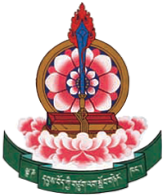 CENTRAL INSTITUTE OF HIGHER TIBETAN STUDIES (Deemed University)SARNATH, VARANASI----------------------------------------------------------------------------------------------No-Objection Certificate for Ph.D. Employed & Part-Time Category Candidates(This should be typed on the letter head of the employee’s organization)Reference No.: ..............................................Date: .............................................................ToThe DirectorR&D CellCIHTS, Sarnath, VaranasiSubject: No-Objection Certificate for pursuing Ph.D. (Part-Time) at CIHTSDear Sir,We have no objection if Mr./Ms....................................................an employee of our institute, is admitted to the Ph.D. programme in the Department of ..................................at CIHTS, Varanasi as a part-time student. It is certified that he/she has completed..........................year of service in our institute as a contractual/regular employee.He/she shall be permitted to attend the classes and do course work of Ph.D. programme at CIHTS beyond the working hours.HoD/In-charge